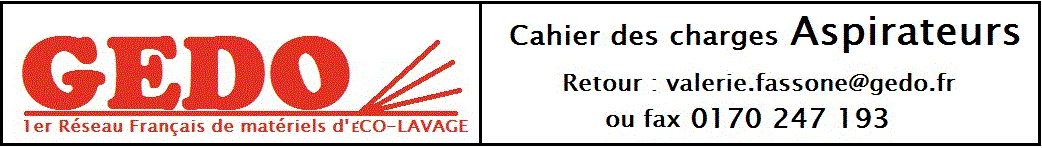 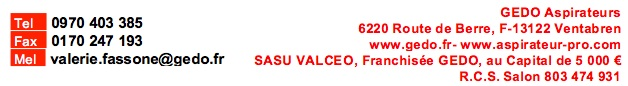 1. SOCIETE1. SOCIETE1. SOCIETE1. SOCIETESociétéTél. fixeMailPortableN° TVA intraAdresseSite webVilleNom contactCode postalFonctionPays2. ACTIVITE2. ACTIVITE2. ACTIVITESecteur d’activité précisPrécisez le contexte d’utilisation de l’aspirateurPrécisez le contexte d’utilisation de l’aspirateur3. PRODUITS A ASPIRER3. PRODUITS A ASPIRER3. PRODUITS A ASPIRERNature du produit à aspirerPoussières                             Liquide                             Solide                      Mélange     Poussières                             Liquide                             Solide                      Mélange     Type de produits à aspirer (alu, farines cuites, non cuites, copeaux de bois, huile, gaz, kérosène,…Type de produits à aspirer (alu, farines cuites, non cuites, copeaux de bois, huile, gaz, kérosène,…4. SI ATMOSPHERE EXPLOSIVE (ATEX)4. SI ATMOSPHERE EXPLOSIVE (ATEX)4. SI ATMOSPHERE EXPLOSIVE (ATEX)4. SI ATMOSPHERE EXPLOSIVE (ATEX)Intervention en zone ATEXPoussières      Zone 21 (Z21)     Zone 22 (Z22)     Intervention en zone ATEXGaz                  Zone  1   (Z1)       Zone  2    (Z2)      Catégorie ATEX de l’aspirateurCat 1                Cat 2                     Cat 3                     5. CONDITIONS D’UTILISATION5. CONDITIONS D’UTILISATION5. CONDITIONS D’UTILISATIONFréquence d’utilisation de l’aspirateurContinu (>6h/jour)     Alterné    Type d’aspirateurFixe                             Mobile     UtilisationNettoyage                   Process    6. CARACTERISTIQUES DE L’ASPIRATEUR6. CARACTERISTIQUES DE L’ASPIRATEUR6. CARACTERISTIQUES DE L’ASPIRATEUR6. CARACTERISTIQUES DE L’ASPIRATEUR6. CARACTERISTIQUES DE L’ASPIRATEUR6. CARACTERISTIQUES DE L’ASPIRATEUR6. CARACTERISTIQUES DE L’ASPIRATEURAlimentationMonophasé  Triphasé  Pneumatique  Si pneumatique, pression de votre circuit :      [bar]Si pneumatique, pression de votre circuit :      [bar]Si pneumatique, pression de votre circuit :      [bar]Classe FiltrationClasse L         Classe M  Classe H           Classe HEPA    Classe HEPA    Classe ULPA    Cuve INOX          Cuve INOX          Filtre Antistatique       Filtre Antistatique       Filtre Antistatique       Capacité du Bac :              [L]Capacité du Bac :              [L]7. INFORMATIONS COMPLEMENTAIRES7. INFORMATIONS COMPLEMENTAIRES7. INFORMATIONS COMPLEMENTAIRESEx : Accessoires, budget,…Délais souhaitésQuantités souhaitéesUtilisationPropre              Revendeur           